Voorjaars BBQ en samen nadenken over de toekomst van de kerk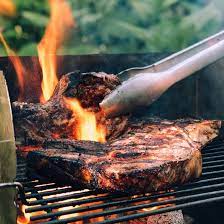 Op dit moment is er geen nieuws voor deze activiteit